			Children and Young People’s Department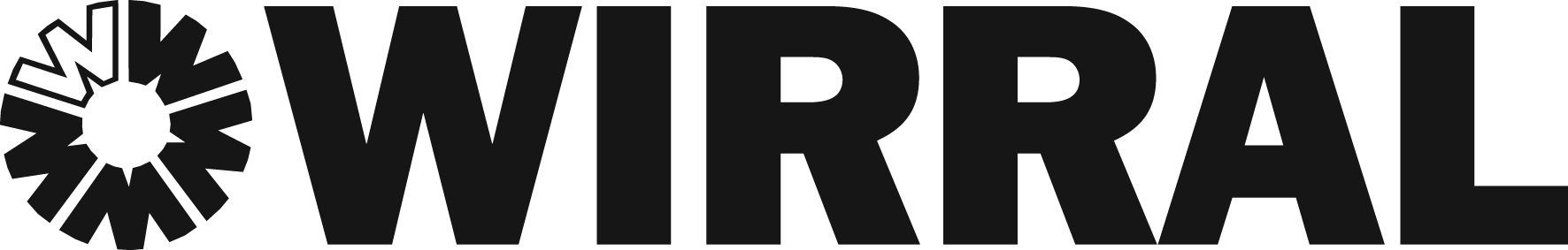 Paul Boyce Corporate Director of Children’s ServicesChildren & Young People’s Department Assessment and Prevention TeamCheshire Lines Building, Canning Street, Birkenhead, CH41 1ND. Tel No: 0151 606 2008DATE: Address:  		_____________________________			_____________________________			_____________________________To whom it may concern:___________________________ mother/father/carer of ___________________ Confirm that I agree to the exchange of information between all parties involved and have received the leaflet called ‘Access to Social Care Records’.Signed 	_______________________________	Date	_________________Signed 	_______________________________	Date	_________________Social Worker Signature ______________________	Date 	__________________NAMEDOBLiquid Logic ID 